Solar Request for Proposal Attachment A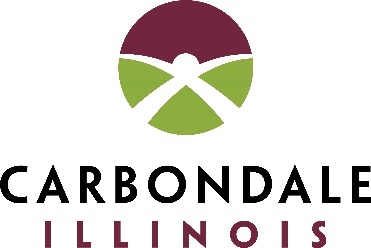 Site InformationCivic Center – 200 S Illinois Ave, Carbondale, IL 62902Average Monthly Energy Use: 63,326 kWh Average Monthly On Peak Demand: 174 kW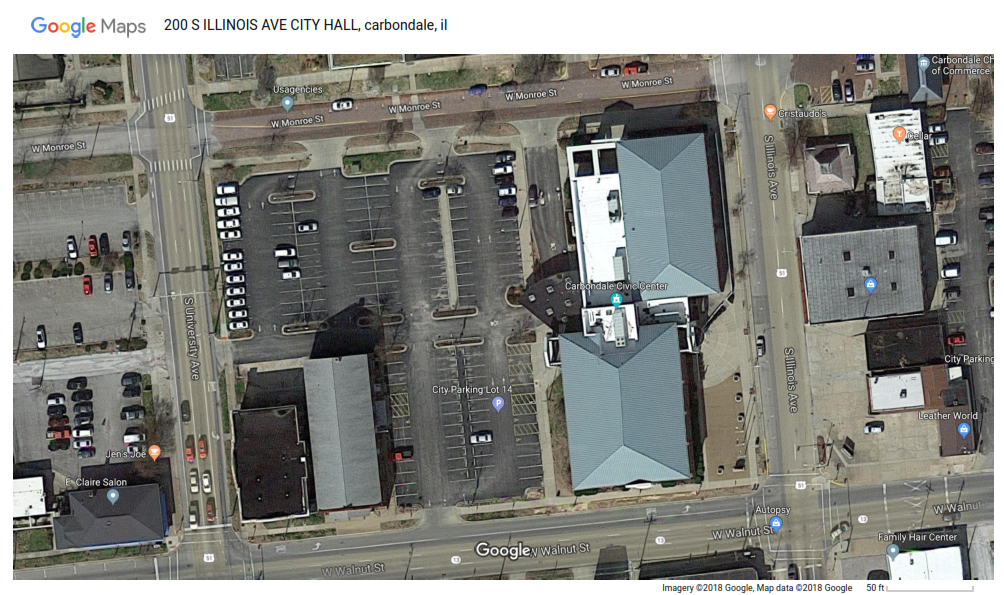 24 Months of Usage and Demand History (Embedded PDF, double-click to open)
Site ContactsSean HenryCity of CarbondalePublic Works Directorshenry@explorecarbondale.com (618) 457-3270
Robert Hardin City of CarbondaleMaintenance & Environmental Services Managerrhardin@explorecarbondale.com 618-457-3273Public Safety Center – 501 S Washington St, Carbondale, IL 62901Average Monthly Energy Use: 41,480 kWh Average Monthly On Peak Demand: 97 kW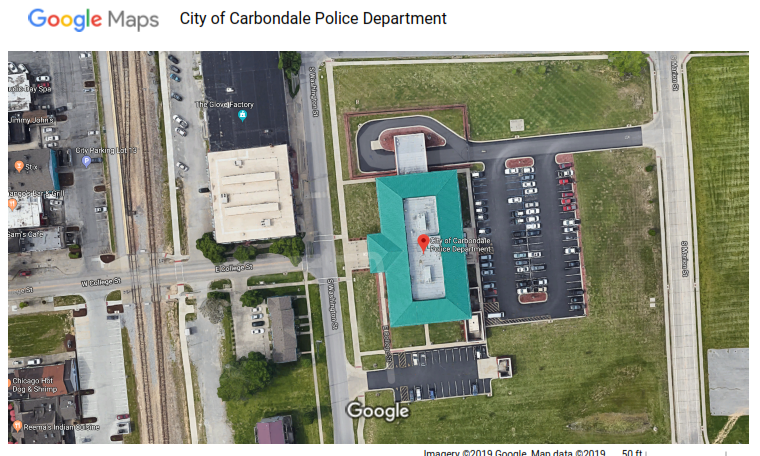 24 Months of Usage and Demand History (Embedded PDF, double-click to open)
Site ContactsSean HenryCity of CarbondalePublic Works Directorshenry@explorecarbondale.com (618) 457-3270
Robert Hardin City of CarbondaleMaintenance & Environmental Services Managerrhardin@explorecarbondale.com 618-457-3273SE Waste Water Treatment Plant – 2201 East Walnut Street, Carbondale, IL 62091Average Monthly Energy Use: 132,732 kWhAverage Monthly On Peak Demand: 324 kW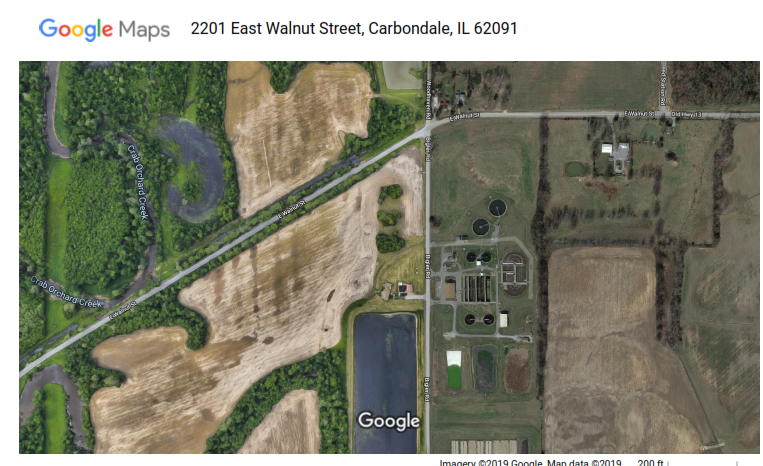 24 Months of Usage and Demand History (Embedded PDF, double-click to open)
Site ContactsSean HenryCity of CarbondalePublic Works Directorshenry@explorecarbondale.com (618) 457-3270
Robert Hardin City of CarbondaleMaintenance & Environmental Services Managerrhardin@explorecarbondale.com 618-457-3273Maintenance/Environmental Services – 212 West Willow Street, Carbondale, IL 62901Average Monthly Energy Use: 1,050 kWhAverage Monthly On Peak Demand: N/A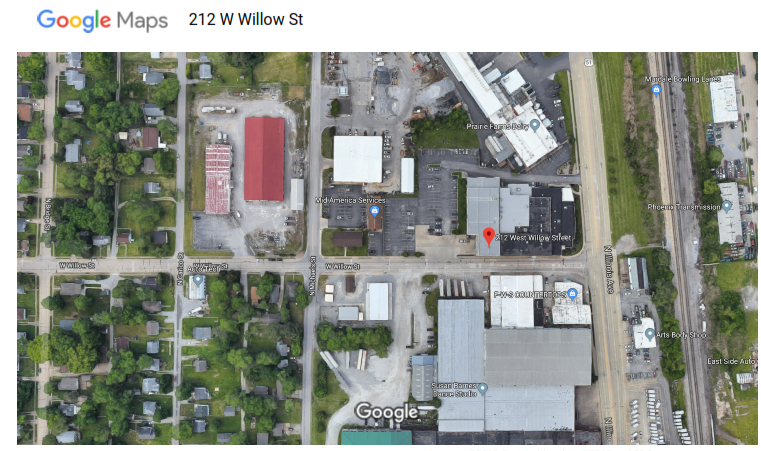 24 Months of Usage and Demand History (Embedded PDF, double-click to open)Site ContactsSean HenryCity of CarbondalePublic Works Directorshenry@explorecarbondale.com (618) 457-3270
Robert Hardin City of CarbondaleMaintenance & Environmental Services Managerrhardin@explorecarbondale.com 618-457-3273PVWatts InputsPVWatts is an online calculator for solar generation estimates.  Provide energy generation estimates calculated with PVWatts with the proposal.  PVWatts is available at:http://pvwatts.nrel.gov/pvwatts.phpUse the following inputs or provide justification for alternate inputs.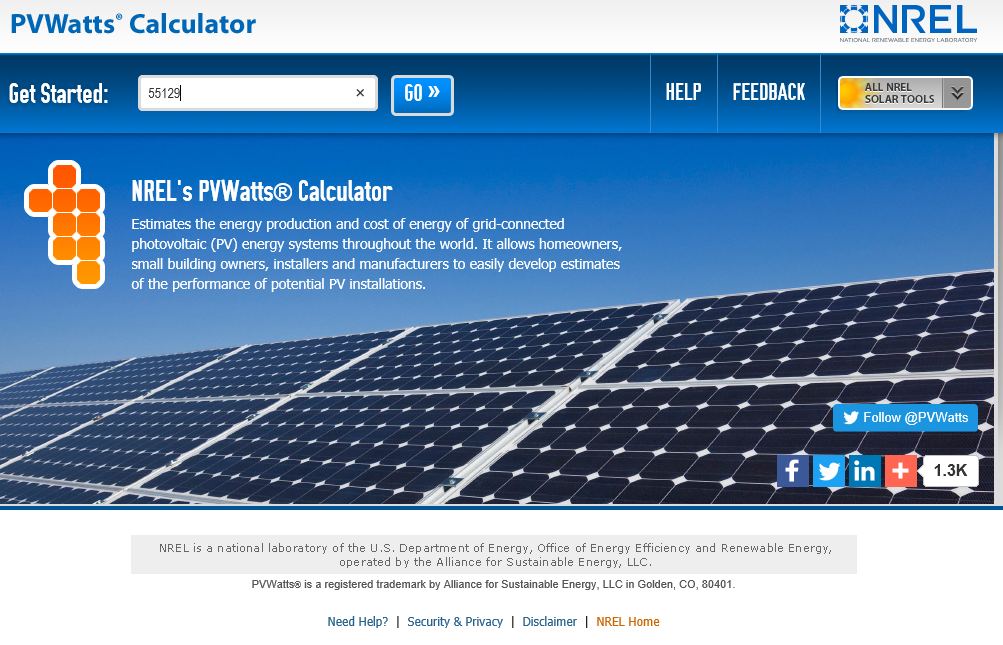 Figure 1:PVWatts Opening Screen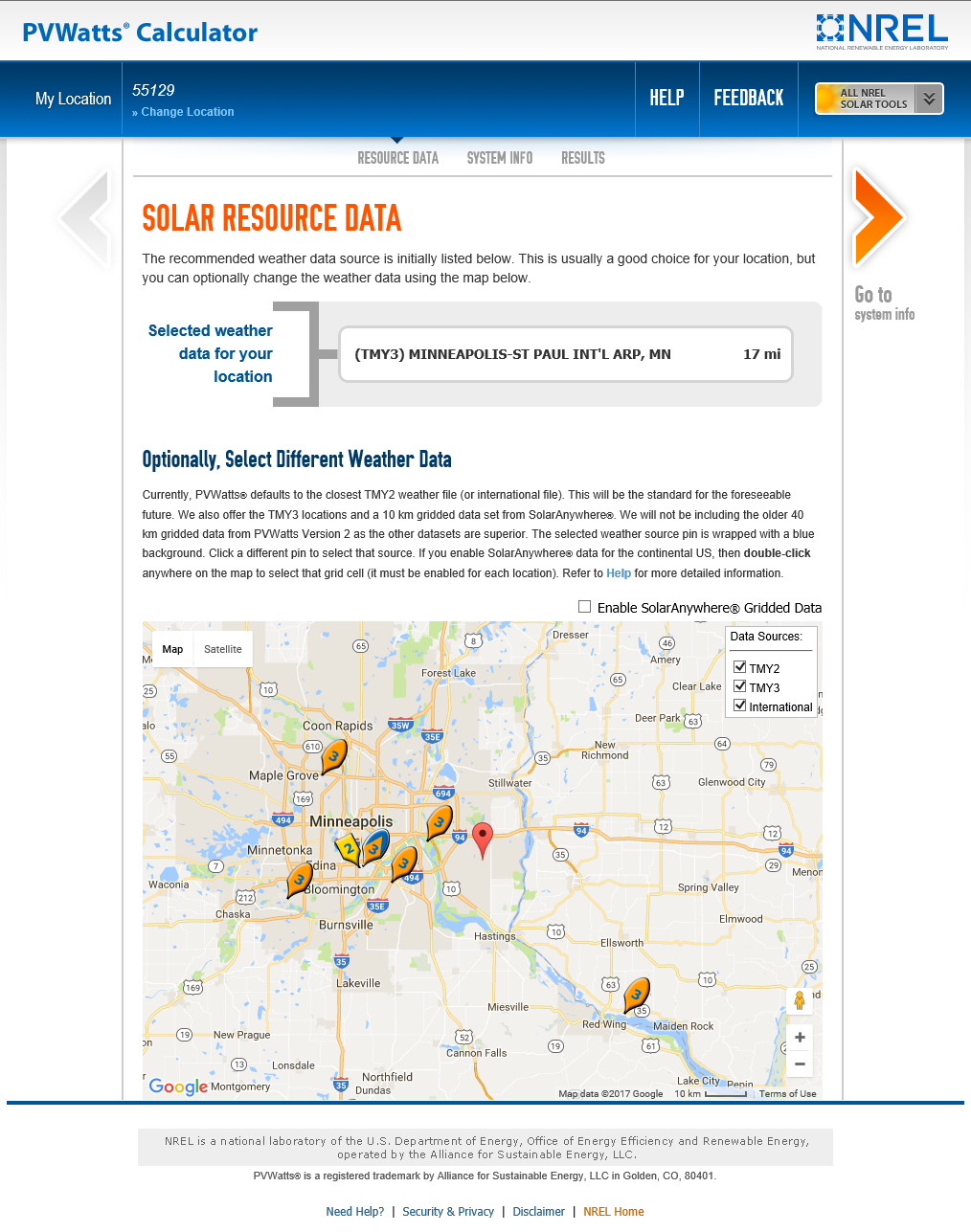 Figure 2: PVWatts Weather Data File Selection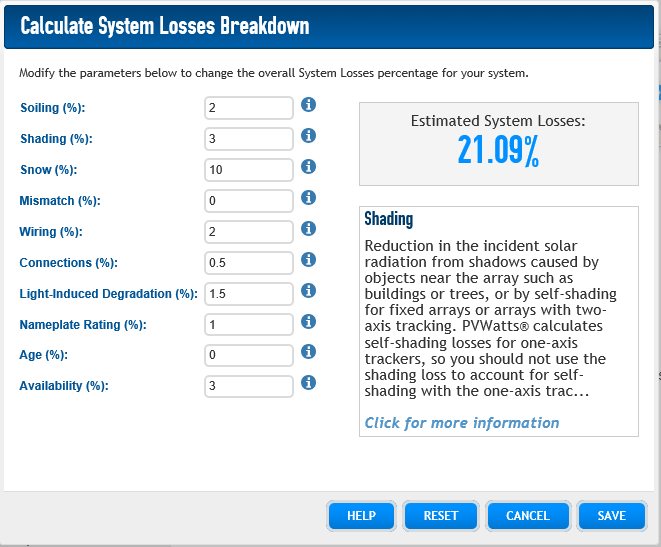 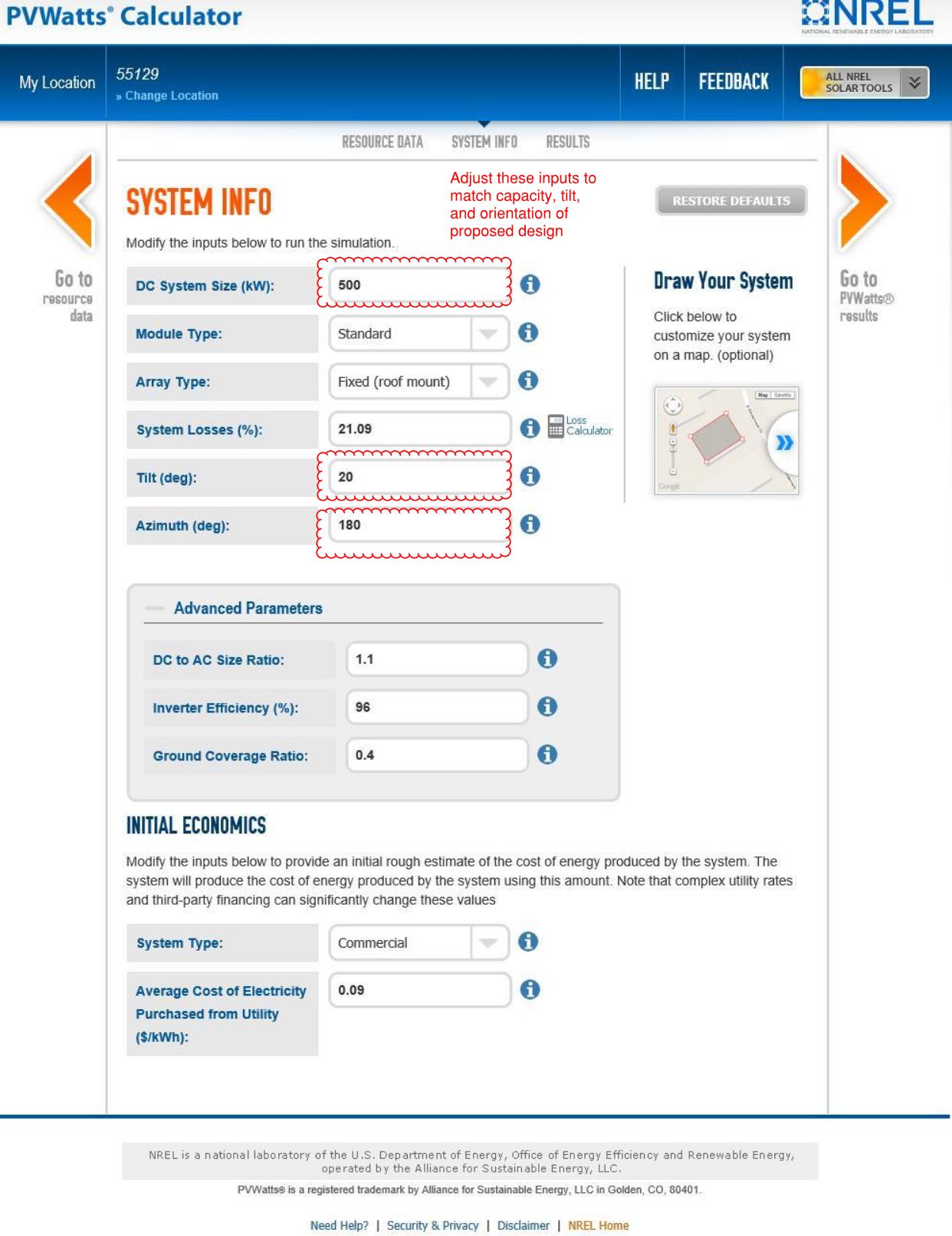 Energy Generation EstimatesFor each array, provide monthly anticipated kWh generation as shown in Figure 6.In addition, review the hourly outputs to provide the maximum annual hourly generation (peak kW).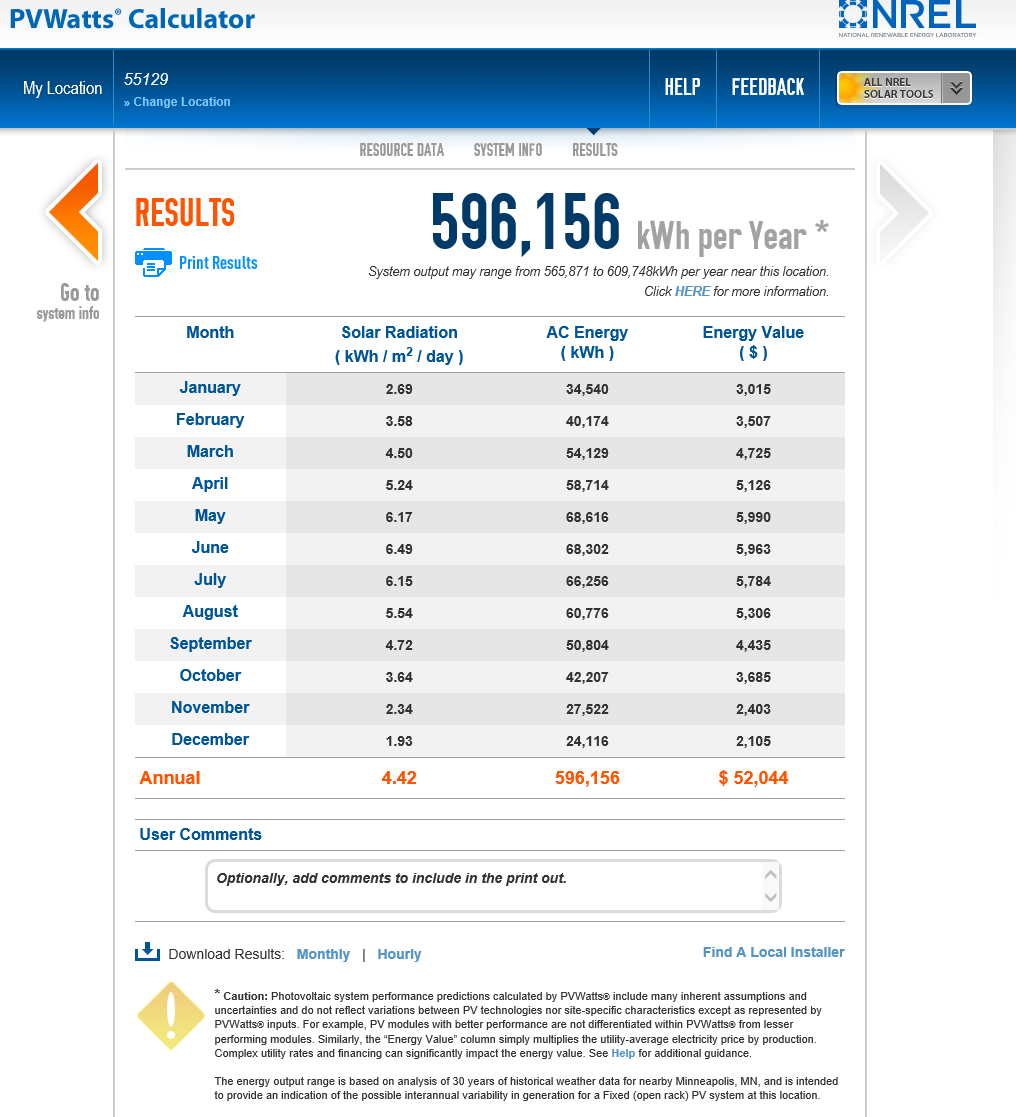 Figure 3: Generation Estimate for 500kW South Facing Array with 20 Degree Tilt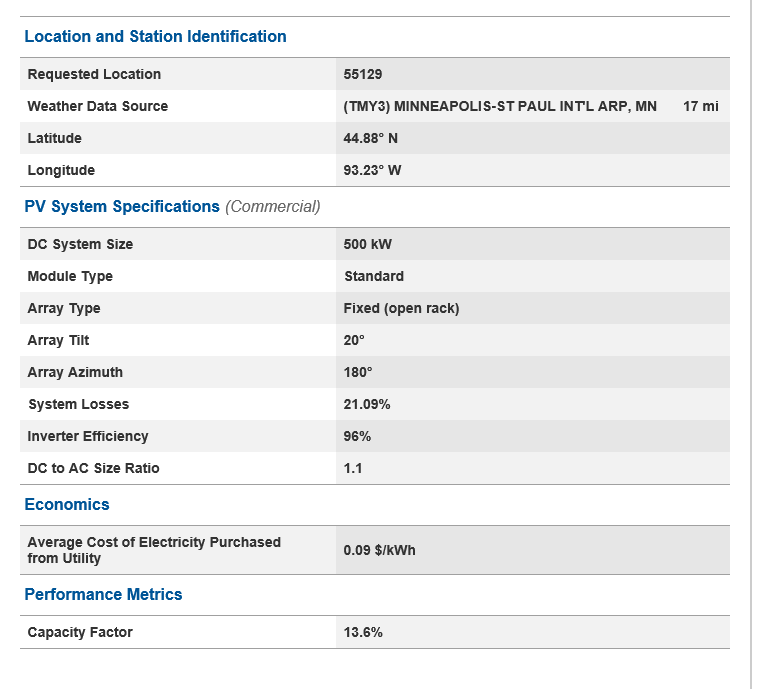 Figure 4: Input Summary for 500kW South Facing Array with 20 Degree TiltFrom the hourly output, the maximum hourly generation level in this example is 399.7 kW